COVID POLICY - D.B.S.G. STYLOS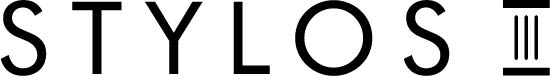 Last modified November 21st 2020Conditions participantsFor each physical event each participant must have agreed to the following terms: He/she willnot come to the event when:- 	he/she has any kind of complaints. These include: a fever, cold complaints, coughing, sudden loss of smell and/or taste.- 	he/she has been in close contact with someone with corona.- 	he/she has tested positive for corona.during the event: - 	adhere to the measures set by the government.-	 listen to the organisers' instructions.-	abide by the additional measures drawn up by the organization.afterwards: - 	when a participant has tested positive for corona, he/she has to report this to the organization.EventDuring the event, strict attention will be paid to the enforcement of the set measures. This will be carried out by the Board 127 and by the organizational committee members. When a participant or organizer does not adhere to the measures, a warning should be issued at the first violation. At the second violation, the person in question may be removed from the event. There is no refund of the ticket cost. If a participant shows irresponsible behavior at multiple events and thereby is a risk for other participants, Board 127 may decide not to admit the person in question at physical events. AftercareIf one of the organizers is notified afterwards that a participant has tested positive for corona, this must be reported immediately to the board of Stylos. The board will then consult with each other (and possibly with the faculty). If they deem it necessary, they will inform all participants of the infected person they may have come into contact with and they will give advice on this. 